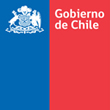 Validación de Estudios Educación Básica y Educación Media parapersonas Menores de 18 añosFormato De Ficha De Solicitud De RecorrecciónEl proceso de recorrección consiste en que un grupo de especialistas de cada asignatura realiza nuevamente la corrección de su prueba, la cual podrá mantener o modificar su nota informada (en menor o mayor nota)El proceso de recorrección consiste en que un grupo de especialistas de cada asignatura realiza nuevamente la corrección de su prueba, la cual podrá mantener o modificar su nota informada (en menor o mayor nota)Indicar fecha de la solicitudRegiónRut NombresApellido PaternoApellido MaternoIndicar período en que fue examinado/a
(la información debe ser la misma que la señalada en la autorización disponible en SNEC)Nivel Educativo
(la información debe ser la misma que la señalada en la autorización disponible en SNEC)Asignatura (s) que necesita sea (n) re corregida (s) 
Fundamente brevemente las razones de esta solicitud de recorrecciónFirma del solicitante